ご家庭でのインターネット接続（Wi-Fi）の方法①デスクトップ画面右下のWi-Fiのマークをクリックします。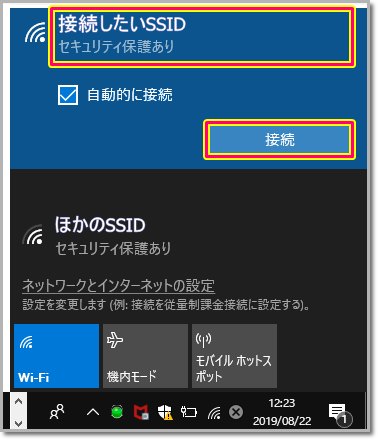 ②クリックすると上のような表示が出るので，ご家庭のインターネット回線を選択し，接続　　　　をクリックします。③ネットワークセキュリティキーの入力の表示が出るので，ご家庭のセキュリティキーを入力してください。入力したら「次へ」をクリックしてください。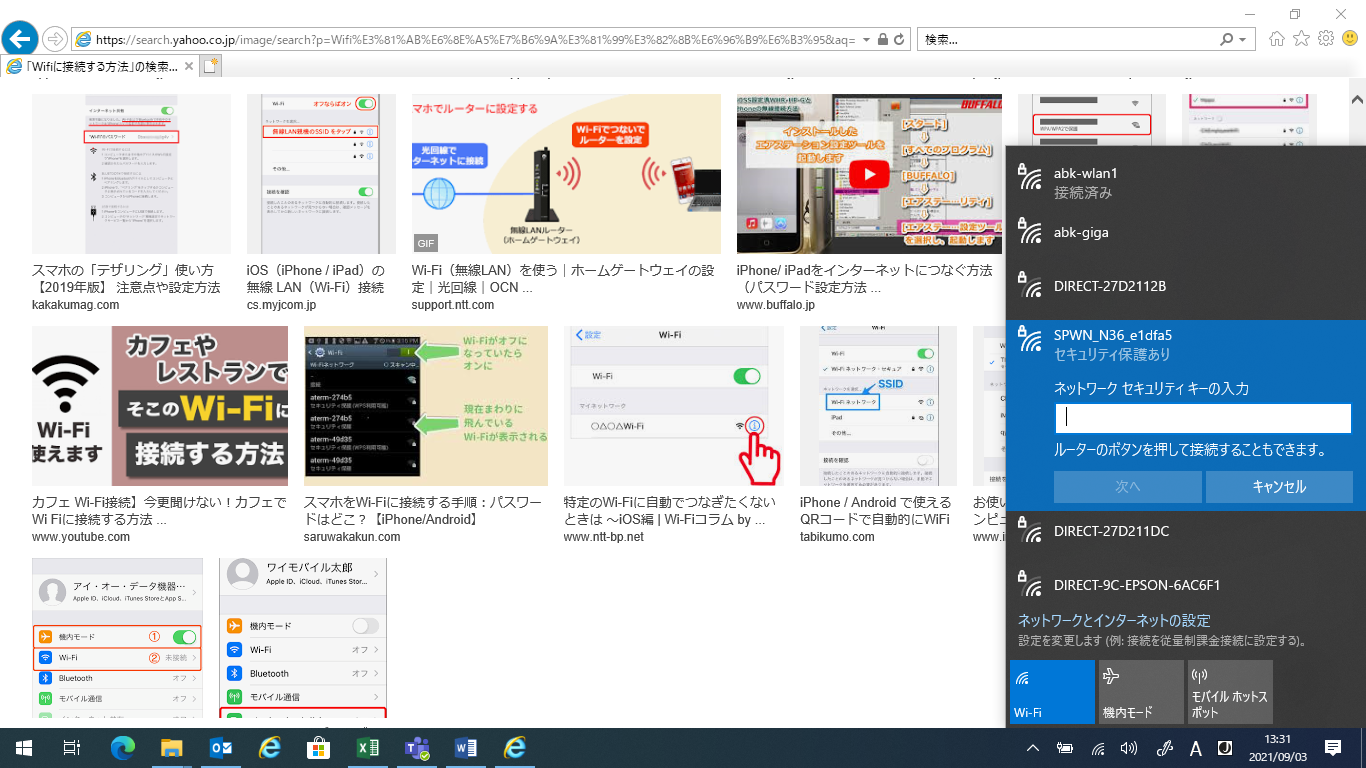 ※次回から自動に接続するを設定しておくと，セキュリティキーの入力が不要になります。